	   Brooksville Elementary School Parent Involvement Summary 		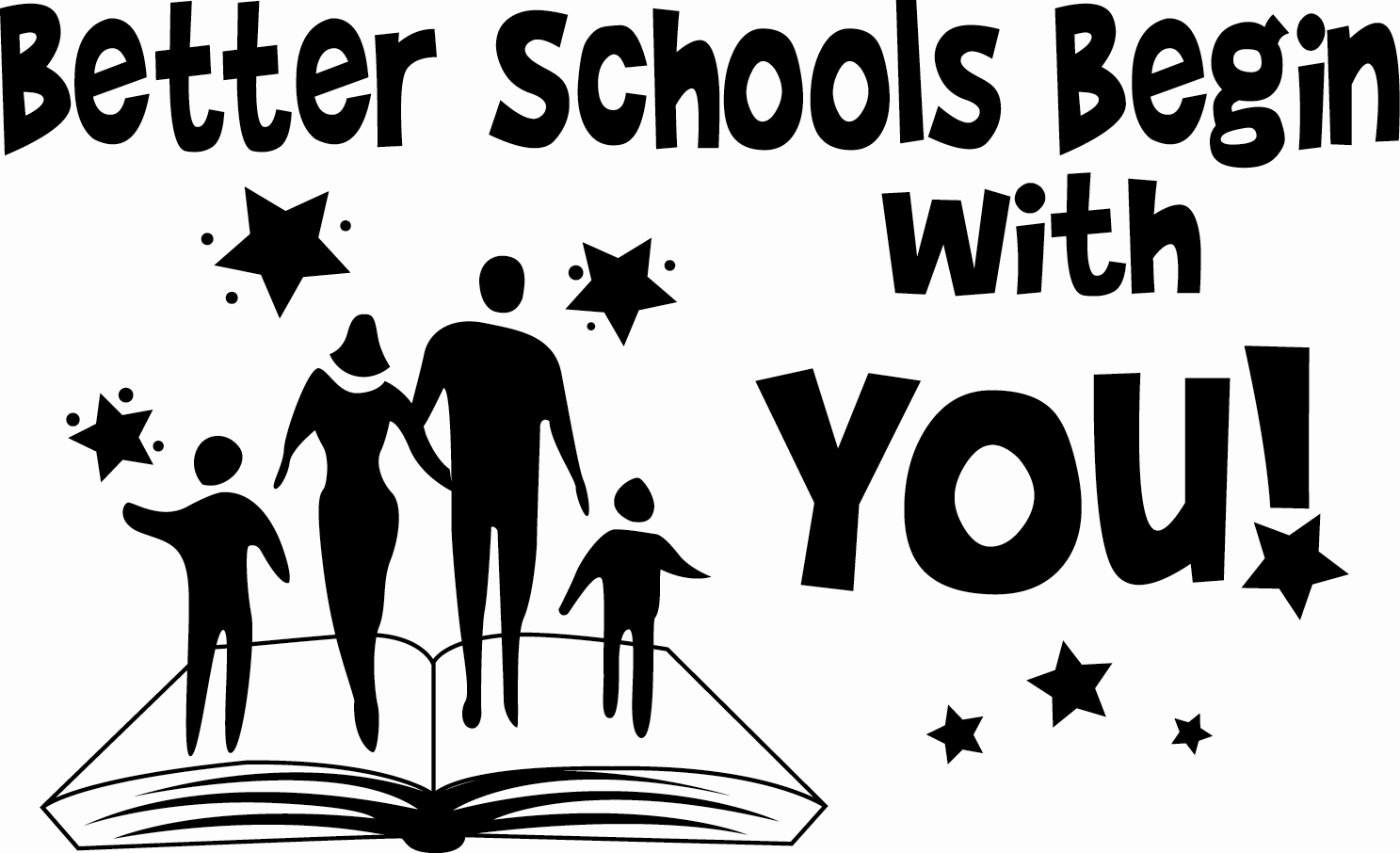 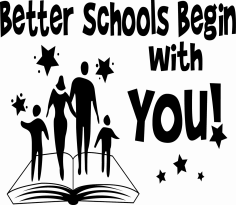 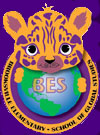 